数据驱动组织与人才效能提升班   HR数据分析高端课迭代版课程背景	行业领先的公司越来越倾向借助数据分析手段，引导和呈现人力资源管理的价值创造，为企业的相关决策提供“可视化”与“洞察”并重的“人才报表”体系，并在此基础上展开业务驱动分析，从描述性统计（Level1）、诊断性分析（Level2）、趋势性预测（Level3）到创造性干预（Level4），从经营和驱动业务视角，跳出HR专业闭环，用数据驱动见解和创造价值。“人力资源数据分析的本质不仅仅是用数据说话、构建指标和设计仪表盘，而是基于业务和HR价值创造的纵向深度价值分析与横向业务驱动分析。”“人力资源数据分析的重点不是事后统计或衡量，而是解决问题、驱动业务和创造价值。”“人力资源数据分析要从产出视角、业务视角和未来视角出发，设计高价值指标，开展业务驱动分析，实现有效的规划和预测。”“人力资源数据分析不仅关注人力资源常规职能，更要上升到组织、人才、文化、机制等战略实现要素分析上。”“财务有三大报表，人力资源也有三大报表，我们可以称之为人才报表或者“才报”。”“人力资源数据分析=人力资源价值分析”“人力资源数据分析要聚焦发现问题，形成判断，驱动决策和呈现价值。““人力资源数据分析的典型目标有三：组织与人才效能分析报表（人才报表）、业务驱动分析和专题改善分析，分别对应人力资源效能监测、人才驱动业务价值和专项目标改善。”“数据、指标、分析、洞察、决策是完全不同的概念，呈现出效率、效力、影响力等不同层面的价值。”课程核心收益一系列数据思维——三层次数据分析价值，四层级成熟度和三大分析目标。一整套分析报表——建立三维度组织与人才效能分析报表及其监测体系。一揽子分析技能——掌握四类高价值数据分析与洞察的技巧与工具。一大批实用案例——案例与方法1比1授课，提升学习成效。一体化业务视角——数据与逻辑双线逻辑支持业务驱动分析11年方法沉淀与扎实分享， 100页配套学习教材，2小时实践练习100+高价值分析指标，40+标杆案例分享，10余套参考工具模版建议学习对象希望成为业务伙伴、掌握用数据对话技能和开展深度洞察的人力资源管理者希望提升组织与人才效能或决策价值的人力资源高管人力资源团队“HR数据分析 ”(HR Analytics)或人力分析（People Analytics）岗位的专职人员希望提升内部咨询与问题解决能力的专业管理人士时间：两天，6小时/天，合计12小时报名学习：课程市场指导价12800元/人，现在报名优惠价8600元/人提前30天报名再享早鸟价/3人及以上团购价，再优惠！包含：场地费，授课费，手册印刷费，税费，午餐费，下午茶歇等费用；差旅费自理！课程介绍第一部分：理念趋势回归：从人力资源数据分析到组织与人才效能分析HR价值创造三层级：效率、效力、价值与影响力从人力资源数据分析到组织与人才效能分析案例：某企业基于产出与效力思维的离职与留任分析人力资源数据分析成熟度模型（四层级）组织与人才效能分析的三大目标案例：某大型集团公司组织与人才效能分析报表案例：某头部互联网公司的专题分析案例数据来源与分析专题设计案例：某美资企业数据管理“重要-充足”矩阵呈现与表达的误区与关键逻辑案例：某企业可视化报告呈现误区案例：某企业关键人才留任分析组织与人才效能分析内容三维度（“才报”三大报表）案例：某企业“才报”分析案例第二部分：人力资本投资收益分析：业务与人效驱动要素分析人力资本投资收益分析的四大维度与底层设计逻辑人效指标体系与各指标内涵、计算公式说明案例：人效指标与监测报表从静态人效数据到动态分析与管理案例：人效分析的“黄金不等式”从单维指标分析到多维评价分析案例：人力资本投资收益四维矩阵从整体人效指标到局部、部门人效指标设计案例：研发部门效能指标设计第三讲：HR数据分析关键技术：人才细分、基准分析、关联分析和价值衡量HR数据分析方法之人才细分案例：借助数据颗粒度发现管理问题HR数据分析方法之基准分析案例：有效的数据对标分析HR数据分析方法之关联分析案例：业务与人效驱动因素分析练习：数据&指标相关性验证练习：回归分析与应用HR数据分析方法之价值衡量案例：如何构建组织活力&组织效能指数案例：如何构建学习力指数第四讲：人力配置规划与人才分析：业务驱动下的人力配置总量、结构、质量、成长和流动分析何谓战略人力配置规划SWP基于战略和组织能力的人力配置总量分析人力配置总量规划的三种核心方法案例：某企业如何开展年度人力配置总量规划案例：某企业如何开展人工成本预算人才结构与人才形状分析人才结构设计的底层逻辑与应用案例：某企业如何开展人才结构与比例监测人才质量与人才密度分析人才成长与人才储备分析案例：某企业如何开展人才质量分析人才内外部流动分析案例：某企业横向人才流动分析第五讲：人力资源运行效能：从效率、效力到价值和影响力HR运行效能指标设计的底层逻辑招聘效能分析：效率、效力与价值分析案例：某互联网公司的招聘效力分析培训效能分析：效能衡量矩阵培训目标设计的关键逻辑案例：某企业如何开展学习项目目标设计与效力评估薪酬激励有效性：衡量指标与专题分析专业有效性与成本有效性衡量案例：某企业薪酬激励设计与跟踪指标绩效管理有效性评估绩效管理过程中的评分与结果分布设计误区案例：某企业如何开展绩效管理成效分析相关工具HR关键效能指标库、定义、计算公式及分析对象建议数据源盘点表专题分析价值矩阵现场练习题目与公式解答 关键指标分析模板业务驱动要素关联与相关性验证驱动因子调查与分析回归分析与多元回归建模 关键效能指数构建讲师简介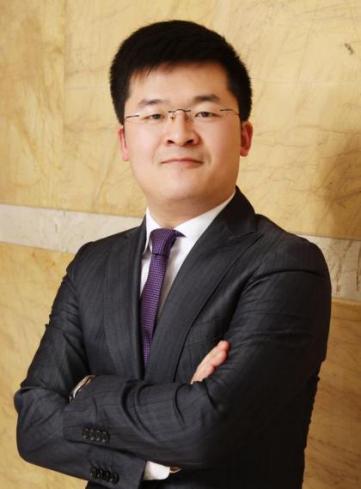 杨老师国内HR数据分析与人才效能领域领衔专家上海交通大学安泰管理学院特聘讲师人力资源效能提升专家HR新逻辑专家讲师专注于组织与人才效能分析、企业战略解码、组织变革、人力资源规划等领域的咨询实践在京东、海尔、百胜中国、蒙牛、世茂、NIKE中国、上海医药、上汽集团等多家企业担任顾问为至少300家、10个主流行业的企业提供组织变革、薪酬激励和绩效管理改善辅导。参与政府机构，包括国资委、人社局20多项专业课题研究。持续升级人力资源数据分析与决策方法论，为400余家大中型家企业授课并开展咨询辅导。在招商局集团、上海医药、世茂股份、春秋航空、KUKA机器人、创侨实业等多家企业常年担任人力资源管理顾问，同时担任51job、搜魔网络等多家人力资源服务企业的特聘顾问。从2010年开始，带领顾问团队在国内最早开展人力资源数据分析咨询、通过专题咨询、培训课程等方式，推出了一系列创新服务产品。已举办本课程、工作坊或咨询辅导的企业：互联网：京东、阿里巴巴、字节跳动、三七互娱、拍拍贷…科技/新制造：海尔、KUKA、金风科技、正泰电器、LG、舜宇光电、宁德时代…消费品：顾家家居、方太、VIVO、蒙牛、立白、波司登、安踏、NIKE、周大福…医药/医疗：华大基因、辉瑞中国、华润三九、九州通、远大医药、上海医药…汽车：德国大众、一汽大众、福特汽车、奇瑞汽车、上汽乘用车…其他：顺丰、平安集团、道达尔中国、百胜中国、中信银行、工商银行…